Identification of ContractThe undersigned hereby certifies that the tangible personal property purchased under this exemption certificate was purchased for the incorporation into:Contractee’s (Owner’s) NameExact location of job/projectName of job/project as it appears on contract documentation Real property under a construction contract with the United States government, its agencies, the state of Ohio, or an Ohio political subdivision;Real property that is owned, or will be accepted for ownership at the time of completion, by the United States government, its agencies, the state of Ohio or an Ohio political subdivision;A horticulture structure or livestock structure for a person engaged in the business of horticulture or producing livestock;A house of public worship or religious education;A building used exclusively for charitable purposes by a nonprofit organization operated exclusively for charitable purposes as defined in Ohio Revised Code (R.C.) section 5739.02(B)(12);A building under a construction contract with an organization exempt from taxation under Internal Revenue Code section 501(c)(3) when the building is to be used exclusively for the organization’s exempt purposes;The original construction of a sports facility under R.C. 307.696;A hospital facility entitle to exemption under R.C. section 140.08;Real property outside this state if such materials and services, when sold to a construction contractor in the state in which the real property is located for incorporation into real property in that state, would be exempt from a tax on sales levied by that stateReal property outside this state if such materials and services, when sold to a construction contractor in the state in which the real property is located for incorporation into real property in that state, would be exempt from a tax on sales levied by that stateReal property outside this state if such materials and services, when sold to a construction contractor in the state in which the real property is located for incorporation into real property in that state, would be exempt from a tax on sales levied by that stateThe original of this certificate must be signed by the owner/contractee and/or government official and must be retained by the prime contractor. Copies must be maintained by the owner/contractee and all subcontractors. When copies are issued to suppliers when purchasing materials, each copy must be signed by the contractor or subcontractor making the purchase.The original of this certificate must be signed by the owner/contractee and/or government official and must be retained by the prime contractor. Copies must be maintained by the owner/contractee and all subcontractors. When copies are issued to suppliers when purchasing materials, each copy must be signed by the contractor or subcontractor making the purchase.The original of this certificate must be signed by the owner/contractee and/or government official and must be retained by the prime contractor. Copies must be maintained by the owner/contractee and all subcontractors. When copies are issued to suppliers when purchasing materials, each copy must be signed by the contractor or subcontractor making the purchase.The original of this certificate must be signed by the owner/contractee and/or government official and must be retained by the prime contractor. Copies must be maintained by the owner/contractee and all subcontractors. When copies are issued to suppliers when purchasing materials, each copy must be signed by the contractor or subcontractor making the purchase.The original of this certificate must be signed by the owner/contractee and/or government official and must be retained by the prime contractor. Copies must be maintained by the owner/contractee and all subcontractors. When copies are issued to suppliers when purchasing materials, each copy must be signed by the contractor or subcontractor making the purchase.The original of this certificate must be signed by the owner/contractee and/or government official and must be retained by the prime contractor. Copies must be maintained by the owner/contractee and all subcontractors. When copies are issued to suppliers when purchasing materials, each copy must be signed by the contractor or subcontractor making the purchase.The original of this certificate must be signed by the owner/contractee and/or government official and must be retained by the prime contractor. Copies must be maintained by the owner/contractee and all subcontractors. When copies are issued to suppliers when purchasing materials, each copy must be signed by the contractor or subcontractor making the purchase.The original of this certificate must be signed by the owner/contractee and/or government official and must be retained by the prime contractor. Copies must be maintained by the owner/contractee and all subcontractors. When copies are issued to suppliers when purchasing materials, each copy must be signed by the contractor or subcontractor making the purchase.The original of this certificate must be signed by the owner/contractee and/or government official and must be retained by the prime contractor. Copies must be maintained by the owner/contractee and all subcontractors. When copies are issued to suppliers when purchasing materials, each copy must be signed by the contractor or subcontractor making the purchase.ContractorContractorContractorOwner/ContracteeOwner/ContracteeOwner/ContracteeSignatureSignature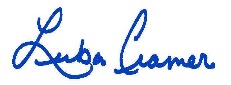 Name & TitleName & TitleLuba Cramer OrganizationOrganizationThe University of AkronStreet AddressStreet Address100 Lincoln Street City, State, ZIPCity, State, ZIPAkron, OH, 44325-0405DateDate1-2-19SubcontractorSubcontractorSubcontractorPolitical SubdivisionPolitical SubdivisionPolitical SubdivisionSignatureSignatureName & TitleName & TitleOrganizationOrganizationStreet AddressStreet AddressCity, State, ZIPCity, State, ZIPDateDate